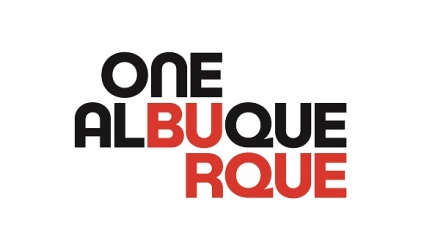 City of Albuquerque Domestic Violence Task ForceDate/Time:	Wednesday, May 27, 2020 starting at 2:00 pm (MST)Location:	Zoom meeting (details are at end of the agenda)Contact:	Sandra Archuleta, 505-366-7440AGENDA(Items listed on the Agenda may be discussed and acted on out of sequential order)Call to Order										2:00Approval of Agenda									2:01Approval of Minutes									2:02Recommendation for COVID								2:04Open Discussion/Topics for next meeting						3:05Announcements										3:12Adjournment										3:15						Next Meeting: Wednesday, June 10, 2020 at 2 pmJoin Zoom Meetinghttps://cabq.zoom.us/j/95127238327?pwd=a2k1aXY3VlNjdWx4RzVIVjY2ZTM1dz09Meeting ID: 951 2723 8327Password: 240897One tap mobile+16699006833,,95127238327# US (San Jose)+12532158782,,95127238327# US (Tacoma)Dial by your location        +1 669 900 6833 US (San Jose)        +1 253 215 8782 US (Tacoma)        +1 346 248 7799 US (Houston)        +1 646 558 8656 US (New York)        +1 301 715 8592 US (Germantown)        +1 312 626 6799 US (Chicago)Meeting ID: 951 2723 8327Find your local number: https://cabq.zoom.us/u/adGbbOg7x